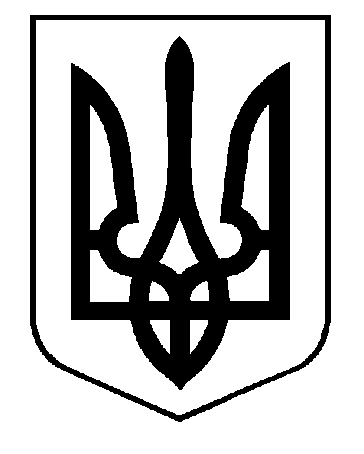 УКРАЇНАВИКОНАВЧИЙ КОМІТЕТСАФ’ЯНІВСЬКОЇ СІЛЬСЬКОЇ РАДИ ІЗМАЇЛЬСЬКОГО РАЙОНУ ОДЕСЬКОЇ ОБЛАСТІ РІШЕННЯ17 грудня 2021 року										№  173Про призначення ХХХХХХХХХХХХХХр. н., опікуном над ХХХХХХХХХХХХХХр. н.Відповідно до ст. 34 Закону України «Про місцеве самоврядування в Україні»,ст.  243, 244, 246 Сімейного кодексу України, ст. 61-63 Цивільного кодексу України, ст.6 Закону України “Про забезпечення організаційно-правових умов соціального захисту дітей-сиріт та дітей, позбавлених батьківського піклування“, постанови Кабінету Міністрів України № 866 від 24.09.2008 р. “Питання діяльності органів опіки та піклування, пов’язаної із захистом прав дитини“, розглянувши заяву Тернової Алли Володимирівни про призначення її опікуном над малолітньою онукою ХХХХХХХХХХХХХХ р. н., яка залишилась без батьківського піклування, та надані документи, враховуючи інтереси та бажання дитини, виконавчий комітет Саф’янівської сільської ради Ізмаїльського району Одеської областіВИРІШИВ:Призначити ХХХХХХХХХХХХХХ опікуном над малолітньою ХХХХХХХХХХХХХХ р. н.Місце проживання малолітньої ХХХХХХХХХХХХХХ р. н., призначити за місцем проживання опікуна – ХХХХХХХХХХХХХХ.Покласти на  ХХХХХХХХХХХХХХ персональну відповідальність за життя та здоров’я ХХХХХХХХХХХХХХ р. н.Службі у справах дітей Саф’янівської сільської ради Ізмаїльського району Одеської області (Арешкіна С. І.) здійснювати контроль за умовами проживання та виховання дитини.Зобов’язати ХХХХХХХХХХХХ:щорічно до 1 лютого надавати звіт про свою діяльність щодо захисту прав та інтересів дитини до служби у справах дітей Саф’янівської сільської ради Ізмаїльського району Одеської області;один раз на рік здійснювати проходження медогляду підопічної, висновки про стан здоров’я надавати до служби у справах дітей Саф’янівської сільської ради Ізмаїльського району Одеської області;один раз на рік проходити медогляд, висновки про стан здоров’я надавати до служби у справах дітей Саф’янівської сільської ради Ізмаїльського району Одеської області.Контроль за виконанням даного рішення покласти на заступника Саф’янівського сільського голови Ізмаїльського району Одеської області Чепоя І. Г.Саф’янівський сільський голова                                                               Наталія ТОДОРОВА